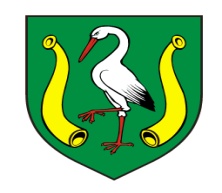          REPUBLIKA HRVATSKAŽUPANIJA OSJEČKO-BARANJSKA           OPĆINA POPOVACKLASA: 351-01/15-01/01URBROJ:2100/08-03/15-04U Popovcu, 07. travnja 2015. godineGOSPODARSKIM SUBJEKTIMA KOJI SU 
PREUZELI DOKUMENTACIJU ZA 
NADMETANJE 


PREDMET JAVNE NABAVE: Nabava je komunalne opreme – kante i kontejneri za sakupljanje komunalnog otpada na području Općine Popova- pojašnjenje Dokumentacije za nadmetanje u otvorenom postupku javne nabave vezano uz upit gospodarskog subjekta

Poštovani,

Općina Popovac zaprimila je jedan zahtjeva za pojašnjenjem Dokumentacije za nadmetanje u predmetnom postupku nabave od gospodarskog subjekta koji je preuzeo dokumentaciju za nadmetanje za što se daje slijedeće objašnjenje na postavljeni upit: 

Upit gospodarskog subjekta
Općina Popovac objavila je  poziv na nadmetanjem broj: i 2015/S 002-0012908 od 27.03.2014.g. i 2015/S 014-0013436 od 31.03.2015.g.- obavijest o ispravaku.Gospodarski subjekt je 02.04.2015. elektriničkim putem postavio zahtjev za pojašnjenjem predmetne dokumentacije za nadmetanje:„1. OBRAZAC 5 - TROŠKOVNIK-              Molimo Vas da nam pošaljete informaciju da li za redne brojeve : 5 , 5, 6 ,7 KONTEJNERI tražite li  da imaju ravni ili polukružni  poklopac ? „Ako naručitelj u troškovniku ne navodi oblik poklopca kontejnera, onda ne uzima u obzir kakvog je oblika poklopac„2. Da li proizvođač opreme iz Europe može konkurirati na nadmetanju sa opremom certificiranom sukladno EU normama koje ste naveli ?“Zakon o javnoj nabavi (NN 90/11, 83/13, 143/13, 13/14) u članku 2. st.1  u točkama 4. i 18.  daje definiciju gospodarskog subjekta i ponuditelja:„Gospodarski subjekt je fizička ili pravna osoba ili zajednica tih osoba koji na tržištu nudi izvođenje radova i/ili posla, isporuku robe ili pružanje usluga.“„Ponuditelj je gospodarski subjekt koji je pravodobno dostavio ponudu.“Naručitelj pretpostavlja da se upit pod točkom 2. odnosi na gospodarskog subjekta, te navodi sljedeće: Poštivajući osnovna načela javne nabave javni naručitelj dužan je pridržavati se odredbe čl.3.  citiranog zakona: „Prilikom provođenja postupaka iz ovoga Zakona naručitelji su obvezni u odnosu na sve gospodarske subjekte poštovati načelo slobode kretanja robe, načelo slobode poslovnog nastana i načelo slobode pružanja usluga te načela koja iz toga proizlaze, kao što su načelo tržišnog natjecanja, načelo jednakog tretmana, načelo zabrane diskriminacije, načelo uzajamnog priznavanja, načelo razmjernosti i načelo transparentnosti.Naručitelji moraju primjenjivati odredbe ovoga Zakona na način koji omogućava učinkovitu javnu nabavu te ekonomično trošenje sredstava za javnu nabavu.“dok je članak  4. Zakona o javnoj nabavi određeno da„Danom pristupanja Republike Hrvatske Sporazumu o javnoj nabavi (Agreement on Government Procurement – GPA), naručitelji na koje se odnosi Sporazum obvezni su pri sklapanju ugovora o javnoj nabavi primijeniti njegove odredbe na gospodarske subjekte trećih država koje su strane Sporazuma. Pri sklapanju ugovora o javnoj nabavi obuhvaćenih Sporazumom, Republika Hrvatska primjenjuje na gospodarske subjekte država članica uvjete jednako povoljne kao one koje jamči gospodarskim subjektima trećih država koje su strane Sporazuma o javnoj nabavi.“Ovlašteni predstavnici naručitelja